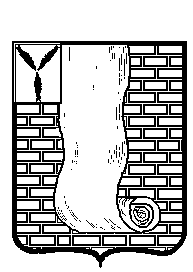 АДМИНИСТРАЦИЯКРАСНОАРМЕЙСКОГО МУНИЦИПАЛЬНОГО РАЙОНА САРАТОВСКОЙ ОБЛАСТИПОСТАНОВЛЕНИЕОб утверждении Положения  о  межведомственной   комиссиипо рекультивации и консервации земель и земельных участков,расположенных на территории поселений, входящих  в  составКрасноармейского муниципального районаВ соответствии с Федеральным законом от 06.10.2003 года № 131-ФЗ «Об общих принципах организации местного самоуправления в Российской Федерации», статьей 13 Земельного кодекса Российской Федерации, статьей 3.3 Федерального закона от 25.10.2001 года № 137-ФЗ «О введении в действие Земельного кодекса Российской Федерации», постановлением Правительства Российской Федерации от 10.07.2018 года № 800 «О проведении рекультивации и консервации земель», Уставом Красноармейского муниципального района, администрация Красноармейского муниципального района ПОСТАНОВЛЯЕТ:1.Создать межведомственную комиссию по рекультивации и консервации земель и земельных участков, расположенных на территории поселений, входящих в состав Красноармейского муниципального района.
	2.Утвердить прилагаемое Положение о межведомственной комиссии по рекультивации и консервации земель и земельных участков, расположенных на территории поселений, входящих в состав Красноармейского муниципального района (приложение 1).3.Утвердить прилагаемый должностной состав межведомственной комиссии по рекультивации и консервации земель и земельных участков, расположенных на территории поселений, входящих в состав Красноармейского муниципального района (приложение 2).4. Организационно-контрольному отделу администрации Красноармейского муниципального района опубликовать настоящее постановление путем размещения на официальном сайте администрации Красноармейского муниципального района в информационно-коммуникационной сети «Интернет».5. Контроль за исполнением настоящего постановления возложить на первого заместителя главы администрации Красноармейского муниципального района.6. Настоящее постановление вступает в силу со дня его подписания.Глава Красноармейскогомуниципального района                                                                        А.И. ЗотовПриложение к постановлению администрацииКрасноармейского  муниципального районаОт 24.01.2022г. №56ПОЛОЖЕНИЕО МЕЖВЕДОМСТВЕННОЙ КОМИССИИ ПО РЕКУЛЬТИВАЦИИ И КОНСЕРВАЦИИ ЗЕМЕЛЬ И ЗЕМЕЛЬНЫХ УЧАСТКОВ, РАСПОЛОЖЕННЫХ НА ТЕРРИТОРИИ ПОСЕЛЕНИЙ, ВХОДЯЩИХ В СОСТАВ КРАСНОАРМЕЙСКОГО МУНИЦИПАЛЬНОГО РАЙОНАОбщие положенияМежведомственная комиссия по рекультивации и консервации земель и земельных участков, расположенных на территории поселений, входящих в состав Красноармейского муниципального района (далее также – Комиссия), является постоянно-действующим коллегиальным совещательным органом при администрации Красноармейского муниципального района, созданным для рассмотрения вопросов, связанных с рекультивацией нарушенных, а также подвергшихся загрязнению земель и земельных участков, консервацией нарушенных земель и земельных участков, негативное воздействие на которые привело к их деградации, ухудшению экологической обстановки и(или) нарушению почвенного слоя, в результате которых не допускается осуществление хозяйственной деятельности, если устранение таких последствий путем рекультивации земель невозможно в течение пятнадцати лет, расположенных на территории поселений, входящих в состав Красноармейского муниципального района (далее соответственно – рекультивация земель, консервация земель).Комиссия осуществляет свою деятельность в соответствии с Федеральным законом от 06.10.2001 года № 131-ФЗ «Об общих принципах осуществления местного самоуправления в Российской Федерации», Земельным кодексом Российской Федерации, Федеральным законом от 25.10.2001 года               № 137-ФЗ «О введении в действие Земельного  кодекса Российской Федерации», постановлением Правительства Российской Федерации от 10.07.2018 года № 800 «О проведении рекультивации и консервации земель», иными правовыми актами Российской Федерации и Саратовской области, настоящим Положением и иными муниципальными правовыми актами.Основные задачи и функции КомиссииОсновными задачами Комиссии являются:           - оказание содействия Главе Красноармейского муниципального района, органам администрации Красноармейского муниципального района при осуществлении деятельности, направленной на сохранение земель как важнейшего компонента окружающей среды и природного ресурса;           - координация деятельности органов государственной власти и местного самоуправления, организаций и граждан, направленной на охрану земель, расположенных на территории поселений, входящих в состав Красноармейского муниципального района.	2.1. Для решения возложенных на нее задач Комиссия осуществляет следующие основные функции:- анализирует информацию, связанную с проведением мероприятий по охране земель, расположенных на территории поселений, входящих в состав Красноармейкого муниципального района, в том числе мероприятий по рекультивации земель и консервации земель;                                                   - рассматривает проекты рекультивации земель, анализирует достаточность и обоснованность предусмотренных в них мероприятий для достижения соответствия рекультивируемых земель требованиям, предусмотренным пунктом 5 Правил проведения рекультивации и консервации земель, утвержденных постановлением Правительства Российской Федерации от 10.07.2018 года № 800 (далее – Правила рекультивации и консервации земель);- рассматривает проекты консервации земель, анализирует обоснованность проведения консервации земель в соответствии с пунктом 7 Правил рекультивации и консервации земель, а также достаточность и обоснованность предусмотренных в них мероприятий по консервации земель для достижения целей уменьшения степени деградации земель, предотвращения их дальнейшей деградации и(или) негативного воздействия нарушенных земель на окружающую среду;- вырабатывает рекомендации по вопросам согласования проектов рекультивации земель, проектов консервации земель в случаях, когда такое согласование требуется в соответствии с Правилами рекультивации и консервации земель.Права КомиссииКомиссия для осуществления своих функций имеет право:привлекать в установленном порядке для участия в своей работе представителей территориальных органов федеральных органов исполнительной власти, исполнительных органов государственной власти, экспертов, консультантов;запрашивать и получать в установленном порядке от уполномоченных органов местного самоуправления, контрольно-надзорных органов, иных исполнительных органов государственной власти, территориальных органов федеральных органов исполнительной власти, организаций информацию и материалы по вопросам, входящим в компетенцию Комиссии;приглашать и заслушивать на своих заседаниях лиц, деятельность которых привела к деградации земель, в том числе правообладателей земельных участков, лиц, использующих земельные участки на условиях сервитута, публичного сервитута, а также лиц, использующих земли или земельные участки, находящиеся в государственной или муниципальной собственности, без предоставления земельных участков и установления сервитутов (их представителей), а также представителей проектных организаций;вносить предложения, вести переписку, осуществлять иные права с целью осуществления функций, входящих в компетенцию Комиссии.Организация деятельности Комиссии4.1. Состав Комиссии утверждается муниципальным правовым актом администрации Красноармейского муниципального района. 4.2. Руководство деятельностью Комиссии осуществляет председатель Комиссии.4.3. Организационно-правовой формой деятельности Комиссии являются ее заседания.4.4. Заседания Комиссии проводятся по мере необходимости по поручению председателя Комиссии, в том числе в связи с поступлением в Комиссию для рассмотрения и выработки рекомендаций проектов рекультивации земель, проектов консервации земель. Заседания Комиссии считаются правомочными, если на них присутствует более половины ее членов. Решения Комиссии принимаются большинством голосов присутствующих на заседании Комиссии путем открытого голосования и оформляются протоколом заседания Комиссии. В случае равенства голосов решающим является голос председателя Комиссии.4.5.   Ведение протоколов заседаний Комиссии обеспечивает секретарь Комиссии.4.6. Протоколы заседания Комиссии носят рекомендательный характер, оформляются в течение трех рабочих дней со дня проведения ее заседания и подписываются председателем и секретарем Комиссии.4.7. Организационно-техническое и информационно-документационное обеспечение деятельности Комиссии осуществляет администрации Красноармейского муниципального района.Приложение №2  к постановлению администрацииКрасноармейского  муниципального районаОт24.01.2022г. №56ДОЛЖНОСТНОЙ СОСТАВ МЕЖВЕДОМСТВЕННОЙ КОМИССИИПО РЕКУЛЬТИВАЦИИ И КОНСЕРВАЦИИ ЗЕМЕЛЬ И ЗЕМЕЛЬНЫХ УЧАСТКОВ, РАСПОЛОЖЕННЫХ НА ТЕРРИТОРИИ ПОСЕЛЕНИЙ, ВХОДЯЩИХ В СОСТАВ КРАСНОАРМЕЙСКОГО МУНИЦИПАЛЬНОГО РАЙОНАПредседатель комиссии - первый заместитель главы администрации Красноармейского муниципального района;Заместитель председателя комиссии – начальник управления по правовым, имущественным и земельным вопросам администрации Красноармейского муниципального района;Секретарь комиссии – старший инспектор отдела по имущественным и земельным вопросам администрации Красноармейского муниципального района;Члены комиссии: начальник отдела по имущественным и земельным вопросам администрации Красноармейского муниципального района;начальник управления сельского хозяйства администрации Красноармейского муниципального района;от24 января 2022г.№56от24 января 2022г.№56г. Красноармейск